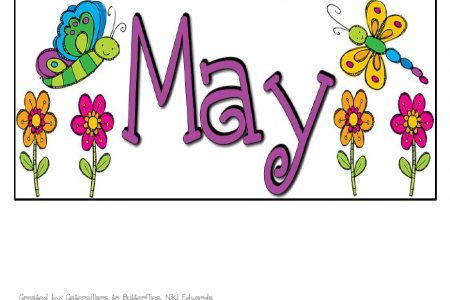 1 Track @ Regionals TBA2 3 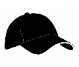 6th Grade to RLC Earth DayHat Day – Bring $1 and wear a hat!  4 5 6 Track @ WGS PeeWee Meet 4:00 MV7 Sports Physicals at School $10 cash8 8th Grade Graduation B’fast @ WCCTrack @ MVTHSKind Woodlawn Walk & Park Day9 1st & 5th Mitchell Museum Play 10 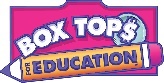 PTO FUN DAY!   Box tops due11 Track @ State Herrin TBA 12 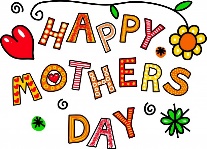 13 Awards Night 6:0014 5th to Mitchell Museum Fun Day15 16 Kindergarten Graduation 8:45am4th & 5th to Tri-County Electric8th grade to Holiday World6:00 Board Mtg17 Woodlawn High School Graduation 7:00pm 18 Adam Mandrell Fundraiser @ Kingdom Seed in MV 5:0019 20 3rd Grade to Page’s House4th Grade to Science Center1st Grade to Herzing Farms8th Grade Graduation Practice @ 8:25/ Epic 6 trip21 8th Grade Graduation 7:00pm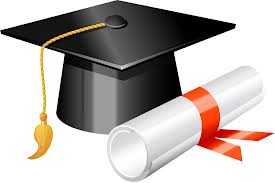 22 6th & 7th Grade Bowling & Park NOON DISMISSALFINAL DAY OF SCHOOL!23 24 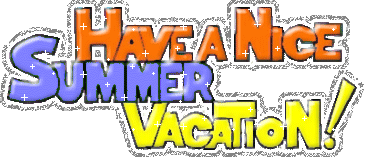 25 